Комитет по развитию и интеллектуальной собственности (КРИС)Двенадцатая сессияЖенева, 18 – 21 ноября 2013 г.РЕШЕНИЕ ГЕНЕРАЛЬНОЙ АССАМБЛЕИ ВОИС ПО ВОПРОСАМ, КАСАЮЩИМСЯ КРИСдокумент подготовлен Секретариатом1.	На своей сорок третьей сессии, состоявшейся в Женеве 23 сентября – 2 октября 2013 г., Генеральная Ассамблея ВОИС, рассмотрев пункт 32 повестки дня, озаглавленный «Отчет Комитета по развитию и интеллектуальной собственности (КРИС) и Обзор выполнения рекомендаций Повестки дня в области развития» (содержащиеся, соответственно, в документах WO/GA/43/10 и WO/GA/43/11), приняла следующее решение:«Генеральная Ассамблея ВОИС:(i)	напоминает о своем решении 2007 г. об учреждении Комитета по развитию и интеллектуальной собственности, содержащемся в документе А/43/13, и о своем решении о механизмах координации, мониторинга, оценки и представления отчетности, содержащемся в документе WO/GA/39/7, и подтверждает свое намерение добиться их полного выполнения;(ii)	подтверждает, что все комитеты ВОИС равны между собой и подотчетны Генеральной Ассамблее;(iii)	принимает к сведению озабоченность, выраженную рядом государств-членов относительно выполнения мандата КРИС и введения в действие механизмов координации;  и(iv)	просит КРИС обсудить эти два вопроса на его двенадцатой и тринадцатой сессиях, представить отчеты о результатах обсуждений и вынести рекомендации по этим двум вопросам Генеральной Ассамблее в 2014 г.».2.	Комитету по развитию и интеллектуальной собственности (КРИС) предлагается принять к сведению вышеупомянутое решение Генеральной Ассамблеи.[Конец документа]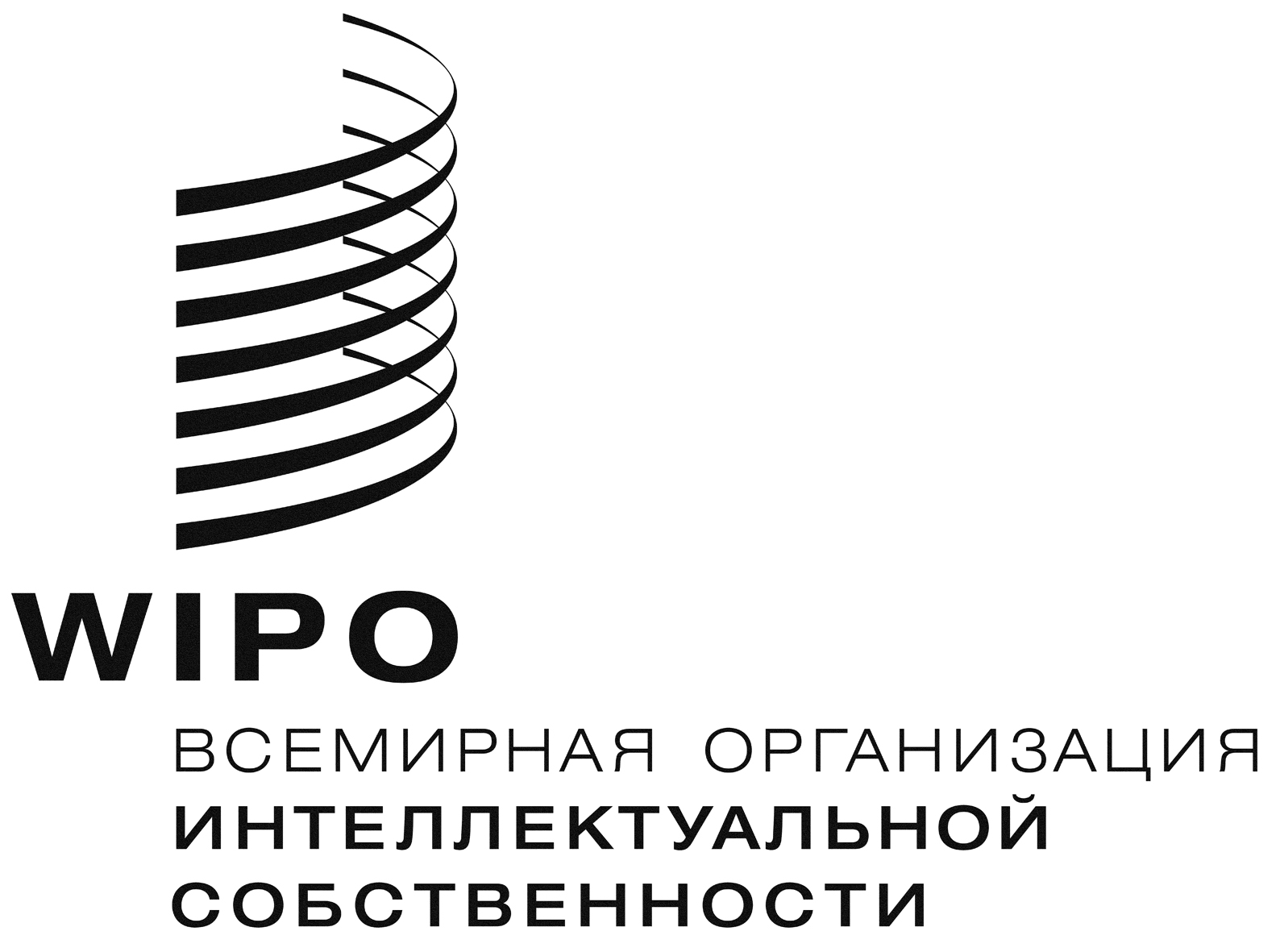 RCDIP/12/5  CDIP/12/5  CDIP/12/5  оригинал:  английскийоригинал:  английскийоригинал:  английскийдата:  4 октября 2013 г.дата:  4 октября 2013 г.дата:  4 октября 2013 г.